PLAN SZKOLEŃ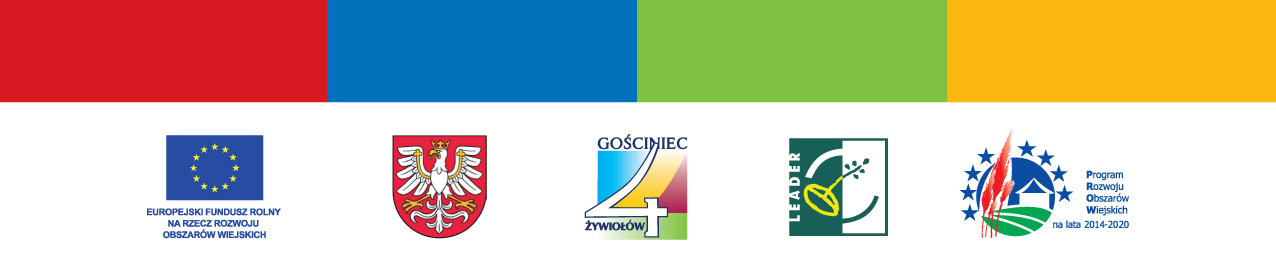 DLA CZŁONKÓW ORGANU DECYZYJNEGO I PRACOWNIKÓW BIURA LGD „GOŚCINIEC 4 ŻYWIOŁÓW”Terminy i tematy szkoleń mogą ulec zmianie i zostać dostosowane do bieżącego zapotrzebowania wynikającego z realizacji Lokalnej Strategii Kierowanej przez Społeczność LGD „Gościniec 4 żywiołów”. Szkolenia finansowane w ramach poddziałania „Wsparcie na rzecz kosztów bieżących i aktywizacji” PROW 2014 - 2020.Zakres tematyczny szkoleniaPlanowane terminy przeprowadzenia szkoleń/półrocze/Planowane terminy przeprowadzenia szkoleń/półrocze/Planowane terminy przeprowadzenia szkoleń/półrocze/Planowane terminy przeprowadzenia szkoleń/półrocze/Planowane terminy przeprowadzenia szkoleń/półrocze/Planowane terminy przeprowadzenia szkoleń/półrocze/Planowane terminy przeprowadzenia szkoleń/półrocze/Planowane terminy przeprowadzenia szkoleń/półrocze/Planowane terminy przeprowadzenia szkoleń/półrocze/Planowane terminy przeprowadzenia szkoleń/półrocze/Planowane terminy przeprowadzenia szkoleń/półrocze/Planowane terminy przeprowadzenia szkoleń/półrocze/Planowane terminy przeprowadzenia szkoleń/półrocze/Planowane terminy przeprowadzenia szkoleń/półrocze/Odbiorcy szkoleniaPlanowany czas trwania szkolenia /godzina/Dokument potwierdzający udział w szkoleniuZakres tematyczny szkolenia20162016201720172018201820192019202020202021202120222022Odbiorcy szkoleniaPlanowany czas trwania szkolenia /godzina/Dokument potwierdzający udział w szkoleniuZakres tematyczny szkoleniaIIIIIIIIIIIIIIIIIIIIIOdbiorcy szkoleniaPlanowany czas trwania szkolenia /godzina/Dokument potwierdzający udział w szkoleniuWdrażanie lokalnej strategii rozwoju xxRada LGDPracownicy8hCertyfikatFunkcjonowanie Rady LGD, procedury oceny  i wyboru wniosków do finansowania, kreowanie i zmiana kryteriów lokalnych wyboru operacjixxxxxxRada LGD8hCertyfikatZasady wypełniania dokumentacji aplikacyjnej i rozliczeniowej w ramach poddziałania „Wsparcie na wdrażanie operacji w ramach strategii rozwoju lokalnego kierowanego przez społeczność”xxxxxxPracownicy8hCertyfikatEwaluacja i monitoring wdrażania Lokalnej Strategii RozwojuxxxxxPracownicy8hCertyfikat